	เลขที่ ............./..................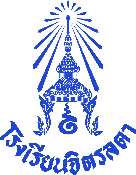 บันทึกข้อความหน่วยงาน   	          วันที่ เรื่อง  ขออนุมัติรถยนต์ปฏิบัติงานเรียน  ผู้จัดการและผู้อำนวยการ	ข้าพเจ้า   หน่วยงาน    ระดับ  ขออนุมัติใช้รถยนต์ของโรงเรียน ประเภท    รถตู้ จำนวน     รถบัสเล็ก    รถบัสใหญ่ จำนวน    รถกระบะ เพื่อเดินทางไปยัง  โดยมีจุดมุ่งหมายเพื่อ 	ตั้งแต่       	เวลา 	ถึง       	เวลา            มีกำหนด  วันโดยมีผู้ร่วมเดินทางจำนวน  คน ตามรายชื่อที่แจ้ง	จึงเรียนมาเพื่อโปรดพิจารณาและขอความอนุเคราะห์ในการจัดรถยนต์ของโรงเรียนรายชื่อผู้ร่วมเดินทาง1) 2) 3) 4) 5) 6) 7) 8) 9) 10) ..................................................................................................ลงชื่อ ....................................................................รองผู้อำนวยการฝ่าย ................................................../...../..........................................................................................................ลงชื่อ ....................................................................(นายไพรัช  รัตนไชย)หัวหน้ายานพาหนะ......./...../..........................................................................................................ลงชื่อ ....................................................................(นางสมสมร  หนูมา)รองผู้อำนวยการฝ่ายบริหารทั่วไป......./...../..........................................................................................................ลงชื่อ ....................................................................(ผู้ช่วยศาสตราจารย์ ดร.ยุวดี  นาคะผดุงรัตน์)ผู้จัดการและผู้อำนวยการ......./...../........